                             Российская  Федерация                                                 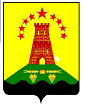 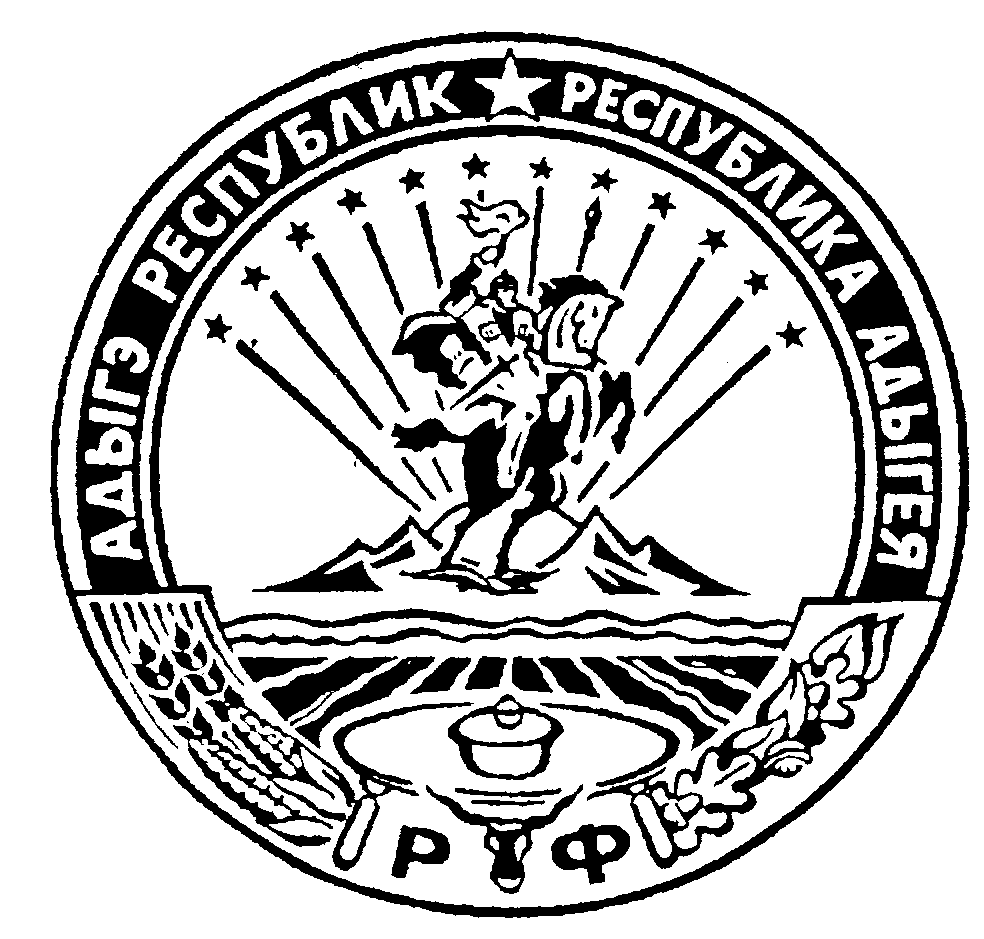                                   Республика Адыгея                                                               Администрация муниципального образования                          «Дукмасовское сельское поселение»               _____________________________________________________________________________                х.Дукмасов                                                                                                          02.08.2011г.                                                                                                                                   № 36-п    ПОСТАНОВЛЕНИЕ администрации муниципального образования«Дукмасовское сельское поселение»О графике дежурств в пожароопасный период на территории муниципального образования«Дукмасовское сельское поселение»         В связи со сложившейся сложной противопожарной обстановкой, с целью её стабилизации и предупреждения пожаров администрация муниципального образования «Дукмасовское сельское поселение»  п о с т а н о в л я е т: 
         1. Утвердить график ежесуточного дежурства  на территории муниципального образования «Дукмасовское сельское поселение»  в период со  02 августа 2011 года по 31 августа 2011 года согласно приложению.         2. Контроль над выполнением постановления оставляю за собой.        3. Постановление вступает в силу с момента подписания.        4. Обнародовать настоящее постановление.Глава муниципального образования«Дукмасовское сельское поселение»                                       Шикенин В.П.                                                                                                                                                                                                                   УТВЕРЖДЕН :   постановлением администрации муниципального образования «Дукмасовское сельское посчеление»  № 36-п от 02.08 2011г.____________________.Шикенин В.П.График  дежурствмуниципальными служащими и председателями ТОС на территории муниципального образования  «Дукмасовское сельское поселение" в пожароопасный периодсо  02.08.2011года по 31.08.2011года№п/пФамилия, имя, отчество Должность Дата дежурстваНомер телефона1.      Шикенин Василий  ПетровичГлава муниципаль-ного образования02, 16, 30августа 2011г.8-918-220-66-562.    Нарожный Сергей ВладимировичЗам. главы администрации03, 17, 31августа 2011г.8-918-475-22-023.     Железнякова Любовь ЛеонидовнаГл. финансист04, 18,августа 2011г.8-918-225-16-534.        Рассоха Валентина АндреевнаСпециалистадминистрации05, 19августа 2011г.8-918-220-36-275.      Дубовик Людмила НиколаевнаСпециалистАдминистрации06, 20,августа 2011г.8-918-225-66-956.      Лодина Ольга АлексеепвнаСпециалистАдминистрации07, 21, августа 2011г.8-918-424-59-567.     Уджуху Байзет СавдиновичСпециалистАдминистрации08, 22,августа 2011г.8-918-225-16-758.     Шувалова Ольга АлексеевнаСпециалистадминистрации09, 23,августа 2011г.8-918-222-82-849.      ДубовикВалерий НиколаевичВодительадминистрации10, 24,августа 2011г.8-918-636-27-7510.      КарасюкРоман АнатольевичПредседательТОС11, 25,августа 2011г.8-918-220-11-3411.     Третьяков Анатолий ВасильевичПредседательТОС12, 26,августа 2011г. 8-918-422-84-9912.     Шушпанова Наталья ВикторовнаПредседательТОС13, 27,августа 2011г. 8-918-423-47-32        Дунец Адам НестеровичПредседательТОС14, 28,августа 2011г.8-918-423-57-46    Семенютина Наталья ВладимировнаПредседательТОС15, 29августа 2011г. 8-928-846-03-82